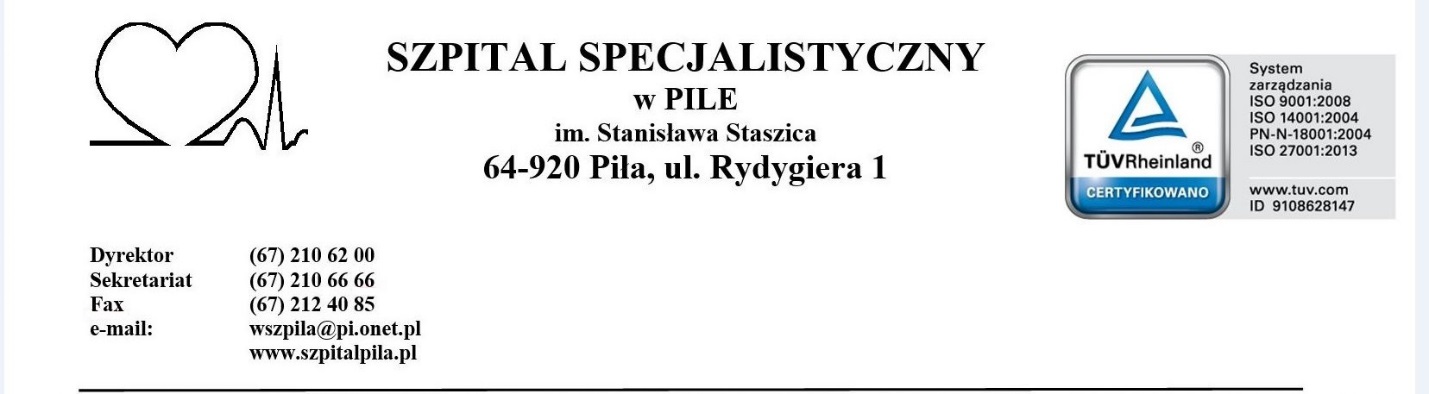 Piła, dnia 30.07.2021 r.FZP.II-241/76/21/ZOZAPYTANIE OFERTOWE„SOCZEWKI WEWNĄTRZGAŁKOWE”Szpital Specjalistyczny w Pile im. Stanisława Staszica 64-920 Piła, ul. Rydygiera 1tel. (067) 210 62 07REGON 002161820; NIP 764-20-88-098http://szpitalpila.pl/Postępowanie prowadzone jest na podstawie § 8 Regulaminu udzielania zamówień publicznych, który stanowi załącznik do zarządzenia nr 67/2019 Dyrektora Szpitala Specjalistycznego w Pile im. Stanisława Staszica z dnia 08.05.2019 r. – za pośrednictwem platformy zakupowej: https://platformazakupowa.pl/pn/szpitalpilaPrzedmiotem zamówienia jest sukcesywna dostawa soczewek wewnątrzgałkowych dla potrzeb Oddziału Okulistycznego Szpitala Specjalistycznego w Pile im. Stanisława Staszica.Opis przedmiotu zamówienia zawiera załącznik nr 2 do niniejszego postępowania, będący jednocześnie formularzem ofertowo - cenowym.Zadeklarowany przez Wykonawcę w ofercie przedmiot zamówienia musi posiadać, na dzień realizacji dostawy oraz przewidziany umową z Zamawiającym okres jego użytkowania/ważności, a także spełniać inne wymagania (normy, parametry), określone przez Zamawiającego w załączniku nr 2 do SIWZ.Wykonawca może zaoferować wyłącznie wyroby, które zostały dopuszczone do obrotu i używania zgodnie z wymaganiami ustawy z dnia 20 maja 2010 r. o wyrobach medycznych (tj. Dz. U. z 2020 r. poz. 186).Zamawiający nie dopuszcza składania ofert częściowych.Zamówienie będzie realizowane sukcesywnie przez 12 miesięcy od daty podpisania umowy. Termin płatności wynosi 60 dni od daty doręczenia poprawnie wypełnionej faktury VAT Zamawiającemu.podpisany i wypełniony formularz ofertowy (załącznik nr 1);podpisany i wypełniony formularz asortymentowo-cenowy (załącznik nr 2);oświadczenie Wykonawcy o posiadaniu aktualnych dokumentów oferowanego przedmiotu zamówienia, dopuszczających do obrotu i stosowania w ochronie zdrowia na terytorium Rzeczypospolitej Polskiej, zgodnie z polskim prawem oraz prawem Unii Europejskiej. Dokumenty, o których mowa powyżej, Wykonawca udostępni na każde żądanie Zamawiającego (załącznik nr 1 do SIWZ),materiały informacyjno-handlowe uwiarygodniające podane informacje techniczne (katalogi, opisy, foldery itp.) w języku polskim – celem identyfikacji oferowanego przedmiotu zamówienia,próbki soczewek z odpowiednim aplikatorem (zgodnie z załącznikiem nr 2 do SIWZ) nie podlegające zwrotowi po zakończeniu postępowania, umożliwiające testowanie w warunkach szpitalnych, w celu oceny zgodności parametrów z wymaganiami określonymi w zapytaniu ofertowym. Na opakowaniu zawierającym próbkę należy podać dokładną nazwę i adres Wykonawcy przystępującego do postępowania, nazwę i numer postępowania z dopiskiem „próbki”. Do oferty zaleca się dołączenie informacji o złożonych próbkach z wyszczególnieniem asortymentu i ilości. Oceny próbek dokonają lekarze Oddziału Okulistycznego Zamawiającego.Próbki należy przesłać na adres: Szpital Specjalistyczny w Pile im. Stanisława Staszica, 64-920 Piła, ul. Rydygiera 1 do dnia 10.08.2021 r. do godz. 09:30 aktualny odpis z właściwego rejestru lub z centralnej ewidencji i informacji o działalności gospodarczej, jeżeli odrębne przepisy wymagają wpisu do rejestru lub ewidencji;w przypadku, gdy umocowanie osoby podpisującej ofertę nie wynika z właściwego rejestru, należy dołączyć pełnomocnictwo do reprezentowania Wykonawcy w postępowaniu o udzielenie zamówienia albo reprezentowania w tym postępowaniu i zawarcia umowy, podpisane przez osoby do tego umocowane zgodnie z odpisem z właściwego rejestru lub z centralnej ewidencji i informacji o działalności gospodarczej. Wykonawca może złożyć tylko jedną ofertę, w formie elektronicznej (platforma zakupowa) i w języku polskim.Zamawiający w toku badania i oceny ofert, w przypadku powstania jakichkolwiek wątpliwości, zastrzega sobie prawo do żądania od Wykonawców wyjaśnień dotyczących treści złożonych ofert oraz złożenia dodatkowych dokumentów.Zamawiający zastrzega formę porozumiewanie się z Wykonawcami w postaci elektronicznej (platforma zakupowa).W imieniu Zamawiającego postępowanie prowadzi Klaudia Klejc tel. 67/ 21 06 207; która to osoba jest upoważniona do kontaktów z Wykonawcami.Zamawiający zastrzega sobie prawo do zmiany lub odwołania niniejszego postępowania oraz unieważnienia postępowania na każdym etapie bez podania przyczyny.Wykonawcy zainteresowani niniejszym postępowaniem mogą zadawać pytania dotyczące
 niniejszego postępowania, na które Zamawiający niezwłocznie odpowie i umieści informację na platformie zakupowej. Termin zadawania pytań do 04.08.2021 r.Oferty złożone po terminie lub niekompletne tj. nie zawierające wymaganej próbki nie będą rozpatrywane.Przy wyborze oferty Zamawiający będzie się kierował następującymi kryteriami:Punktacja w kryterium „CENA BRUTTO” zostanie obliczona z dokładnością do dwóch miejsc po przecinku w następujący sposób7.3 Wartość punktowa kryterium „Ocena jakości” zostanie dokonana w oparciu o dostarczone próbki wg następujących zasad:W tym kryterium ocenie podlegać będą parametry jakościowe asortymentu. Ocena jakości zostanie dokonana przez lekarzy będącymi stałymi użytkownikami przedmiotu zamówienia, w oparciu o dostarczone próbki i dokumenty. Maksymalną liczbę punktów, którą można uzyskać dla jednego zadania wynosi 40 pkt (brak próbki = 0 pkt.). Wartość punktowa w danym kryterium będzie obliczona wg wzoru:         liczba punktów zdobytych przez ofertę badaną w zadaniu----------------------------------------------------------------------------------------------- x 40      liczba punktów zdobytych przez ofertę z najwyższą ilością punktów w zadaniu7.4 Ocena ofert zostanie przeprowadzona wyłącznie w oparciu o przedstawione powyżej kryteria.7.5 Za najkorzystniejszą zostanie uznana oferta, która uzyska najwyższą łączną liczbę punktów.Ofertę należy złożyć nie później niż do dnia 10.08.2021 roku do godz. 09:30 Otwarcie ofert odbędzie się w dniu 10.08.2021 roku do godz. 09:35Zamawiający zastrzega sobie prawo przesunięcia terminu składania i otwarcia ofert.Termin związania ofertą wynosi 30 dni od upływu terminu składania ofert.Wykonawca, który złożył ofertę najkorzystniejszą będzie zobowiązany do podpisania umowy wg wzoru (załącznik nr 3) przedstawionego przez Zamawiającego i na określonych w niej warunkach, w miejscu i terminie wyznaczonym przez Zamawiającego.Załączniki:załącznik nr 1 – formularz ofertowy;załącznik nr 2 – formularz asortymentowo – cenowy;załącznik nr 3 – wzór umowy;Załącznik nr 4 - informacja RODO.Załącznik nr 1 do zapytania ofertowegoFORMULARZ OFERTOWYosobą upoważnioną do podpisywania umowy jest:osobą odpowiedzialną za realizację umowy jest:          e-mail, telefon:Oświadczamy, iż powyższe zamówienie:*1) w całości zrealizujemy sami;2) zrealizujemy przy udziale podwykonawcy: …………………………………………………………* niepotrzebne skreślićDokument należy podpisać podpisem elektronicznym: kwalifikowanym, zaufanym lub osobistym bądź wydrukowany dokument podpisać własnoręcznie, zeskanować - załączyć do oferty poprzez platformę zakupową.Załącznik nr 2 do zapytania ofertowegoFORMUARZ ASORTYMENTOWO – CENOWYDO POBRANIA W OSOBNYM PLIKUZałącznik nr 3 do Zapytania OfertowegoUMOWA Nr …./2021/ZPzawarta w Pile w dniu ....2021 roku pomiędzy:Szpitalem Specjalistycznym w Pile im. Stanisława Staszica64-920 Piła, ul. Rydygiera 1wpisanym do Krajowego Rejestru Sądowego KRS 0000008246 - Sąd Rejonowy Nowe Miasto i Wilda w Poznaniu, IX Wydział Gospodarczy Krajowego Rejestru SądowegoREGON: 001261820 		NIP: 764-20-88-098który reprezentuje:…………………………………..zwanym dalej „Zamawiającym”a……………………………………………………………………wpisanym do Krajowego Rejestru Sądowego KRS …….. – Sąd Rejonowy w ………, …. Wydział Gospodarczy Krajowego Rejestru SądowegoREGON: .............................. 		NIP: ..............................który reprezentuje:………………………………………………………wpisanym do rejestru osób fizycznych prowadzących działalność gospodarczą Centralnej Ewidencji i Informacji o Działalności Gospodarczej Rzeczypospolitej Polskiej (CEIDG)REGON: .............................. 		NIP: ..............................który reprezentuje:………………………………………………………zwanym dalej „Wykonawcą”, którego oferta została przyjęta w postępowaniu o udzielenie zamówienia publicznego na podstawie § 8 Regulaminu postępowania w sprawach o zamówienia publiczne, który stanowi załącznik do zarządzenia nr 67/2019 Dyrektora Szpitala Specjalistycznego w Pile im. Stanisława Staszica z dnia 08.05.2019 r. prowadzonego pod hasłem „SOCZEWKI WEWNĄTRZGAŁKOWE” (nr sprawy: FZP.III-241/76/21/ZO), o następującej treści:§ 1Umowa dotyczy sukcesywnego zaopatrywania Zamawiającego przez Wykonawcę w soczewki wewnątrzgałkowe w rodzajach, ilości i cenach jednostkowych wyszczególnionych w ofercie przetargowej oraz w załącznik nr 1 do niniejszej umowy.Wymaga się, aby każde pojedyncze opakowanie przedmiotu zamówienia, a także opakowanie zbiorcze zaopatrzone było w etykietę handlową sporządzona w języku polskim i zawierało, co najmniej nazwę, jego wytwórcę/producenta, rozmiar, datę produkcji/serię, datę przydatności do użytku, przy czym termin ważności nie może być krótszy niż ……….miesięcy od daty dostawy (podlega ocenie).Wykonawca oświadcza, że na przedmiot umowy posiada aktualne dokumenty dopuszczające do obrotu medycznego i stosowania przy udzielaniu świadczeń zdrowotnych, wydanych zgodnie z obowiązującymi przepisami, okazywane na każde żądanie Zamawiającego (w wersji papierowej) w terminie 4 dni roboczych.§ 2Wykonawca zobowiązuje się przenosić na rzecz Zamawiającego towar określony w umowie i wydawać mu go w sposób w niej określony.§ 3Zamawiający zobowiązuje się odbierać towar i płacić Wykonawcy w sposób określony w umowie.§ 4CENA TOWARUCeny jednostkowe przedmiotu umowy, o którym mowa w § 1, obejmują jego wartość, wszystkie określone prawem podatki, opłaty celne i graniczne oraz inne koszty związane z realizacją umowy, w tym koszty transportu do siedziby Zamawiającego. Ceny podane w załączniku nr 1 nie mogą ulec podwyższeniu w okresie obowiązywania umowy.Wartość przedmiotu umowy wynosi:netto: …………. zł (słownie: ………………………….)VAT: …%brutto: …………. zł (słownie……………………..)§ 5WARUNKI PŁATNOŚCIZamawiający zapłaci za dostawę każdej partii towaru. Zapłata nastąpi na podstawie faktury wystawionej przez Wykonawcę i dowodu potwierdzającego dostawę.Zapłata nastąpi przelewem na konto Wykonawcy nie później niż w ciągu 60 dni od daty doręczenia faktury Zamawiającemu. W przypadku błędnie sporządzonej faktury VAT, termin płatności ulegnie odpowiedniemu przesunięciu o czas, w którym doręczono prawidłowo sporządzoną fakturę.Za datę zapłaty uważa się dzień obciążenia rachunku bankowego Zamawiającego.Faktura winna zawierać numer umowy, na podstawie której realizowana jest dostawa. W przypadku braku możliwości umieszczenia powyższej informacji na fakturze Zamawiający wymaga, aby Wykonawca zamieścił je w odrębnym dokumencie dołączonym do faktury.§ 6DOSTAWA TOWARUWykonawca zobowiązuje się do sukcesywnego dostarczania przedmiotu umowy do Apteki Szpitalnej od poniedziałku do piątku w godz. 7:30 do 14:30, własnym transportem lub za pośrednictwem firmy kurierskiej, na własny koszt i ryzyko. Dostawa realizowana będzie sukcesywnie w okresie trwania umowy po wcześniejszym pisemnym zamówieniu, opatrzonym podpisem Dyrektora Szpitala lub upoważnionego Zastępcy Dyrektora Szpitala, określającym ilość i rodzaj zamawianego towaru. Wykonawca zobowiązuje się do dostarczenia przedmiotu umowy w ciągu 24 godzin od momentu złożenia zamówienia faxem lub pocztą elektroniczną. W dni wolne od pracy soczewka musi być dostarczona najpóźniej do godz. 09:00 w poniedziałek lub w pierwszy dzień roboczy następujący po dniu świątecznym.Wykonawca oświadcza, że będzie dysponował całym zakresem oferowanych soczewek w okresie obowiązywania umowy.Wykonawca zobowiązany jest do dostarczenia faktury VAT wraz z dostawą danej partii towaru.Wykonawca zobowiązuje się do dostarczenia przedmiotu umowy wolnego od wad, o odpowiedniej jakości określonej w ofercie przetargowej i ponosi za tę jakość pełną odpowiedzialność. Jeżeli w dostarczonej partii towaru Zamawiający stwierdzi wady jakościowe lub ilościowe, niezwłocznie zawiadomi o nich Wykonawcę, który wymieni towar na wolny od wad w ciągu 5 dni w przypadku braków ilościowych oraz jakościowych, od daty zawiadomienia. Dostarczenie towaru wolnego od wad nastąpi na koszt i ryzyko Wykonawcy.W razie odrzucenia reklamacji na wadę przedmiotu umowy przez Wykonawcę, Zamawiający może zażądać przeprowadzenia ekspertyzy przez właściwego rzeczoznawcę.Jeżeli reklamacja Zamawiającego okaże się uzasadniona, koszty związane z przeprowadzeniem ekspertyzy ponosi Wykonawca.W ramach niniejszej umowy zamówienie podstawowe stanowi 70% asortymentu wskazanego w Załączniku nr 1 do umowy jako ilości szacunkowe/średnie ilości, przy zachowaniu ogólnej wartości zamówienia zastrzeżonej dla Wykonawcy w niniejszej umowie. W przypadku, gdy Wykonawca nie dostarczy przedmiotu umowy w terminie określonym w § 6 ust. 3 Zamawiający zastrzega sobie prawo dokonania zakupu interwencyjnego od innego dostawcy w ilościach i asortymencie nie zrealizowanej w terminie dostawy.W przypadku zakupu interwencyjnego, o którym mowa w ust. 11 zmniejsza się odpowiednio wielkość przedmiotu umowy oraz wartość umowy o wielkość tego zakupu. W przypadku zakupu interwencyjnego Wykonawca zobowiązany jest do zwrotu Zamawiającemu różnicy pomiędzy ceną zakupu interwencyjnego i ceną dostawy oraz kary umownej za zwłokę w wysokości określonej w § 8 ust. 1.Wykonawca zobowiązany jest na żądanie Zamawiającego do dostarczenia przy dostawie partii towaru, aktualnych świadectw dopuszczenia do obrotu medycznego, atestów, gwarancji, itp. w języku polskim, które potwierdzają, że przedmiot umowy spełnia wszelkie wymogi w zakresie bezpieczeństwa.Wykonawca oświadcza, że będzie dysponował całym zakresem oferowanych soczewek w okresie obowiązywania umowy.§ 7Osobą odpowiedzialna za realizację niniejszej umowy ze strony Zamawiającego jest: Kierownik Apteki Szpitalnej tel. (67) 21 06 280.Osobą odpowiedzialna za realizację niniejszej umowy ze strony Wykonawcy jest: ……………, tel. …………….§ 8KARY UMOWNEW przypadku nie dostarczenia przedmiotu umowy o którym mowa w § 1 ust. 1 w terminie określonym w  § 6 ust. 3, a także naruszeń postanowień § 6 ust. 7. Wykonawca zapłaci Zamawiającemu karę umowną w wysokości 0,5% wartości brutto umowy za każdy dzień zwłoki, ale nie więcej niż 10%.W przypadku odstąpienia od umowy z winy jednej ze stron, druga strona umowy może dochodzić od strony winnej kary umownej w wysokości 10% wartości brutto umowy.Łączna wysokość kar pieniężnych naliczonych Wykonawcy nie może przekraczać 20% wartości umownej brutto.Jeżeli wysokość szkody powstała w wyniku odstąpienia od umowy przez Wykonawcę przekracza wysokość kary umownej, Zamawiający zastrzega sobie prawo dochodzenia zapłaty odszkodowania przekraczającego kwotę kary umownej.§ 9ODSTĄPIENIE OD UMOWYZamawiający może odstąpić od umowy, z przyczyn leżących po stronie Wykonawcy w szczególności w przypadkach:nienależytego wykonywania postanowień niniejszej umowy,stwierdzenie przez Zamawiającego wady fizycznej lub prawnej przedmiotu umowy i braku wymiany wadliwego przedmiotu umowy na wolny od wad,zgłoszenia przez Zamawiającego trzech reklamacji złożonych na dostarczony przez Wykonawcę przedmiot umowy,dostarczania przez Wykonawcę przedmiotu innego niż wskazany w ofercie,zwłokę za daną dostawę przedmiotu umowy przekraczającą 14 dni.Przed odstąpieniem od umowy lub jej części Zamawiający wezwie Wykonawcę do należytego wykonania umowy.W razie wystąpienia istotnej zmiany okoliczności powodującej, że wykonanie umowy nie leży w interesie publicznym, czego nie można było wcześniej przewidzieć w chwili zawarcia umowy, Zamawiający może odstąpić od umowy w terminie 30 dni od powzięcia wiadomości o powyższych okolicznościach. W takim przypadku Wykonawca może żądać jedynie wynagrodzenia należnego z tytułu wykonania części umowy.§ 10Umowa zostaje zawarta na okres 12 miesięcy, od daty jej podpisania. W przypadku, gdy w w/w terminie umowa nie zostanie wyczerpana wartościowo, okres jej obowiązywania ulega wydłużeniu do dnia zrealizowania pełnej kwoty nominalnej, jednak nie dłużej niż o kolejne 3 miesiące.§ 11ZMIANY DO UMOWYZmiana postanowień niniejszej umowy może nastąpić za zgodą obu stron wyrażoną na piśmie pod rygorem nieważności z zastrzeżeniem ust. 2.Niedopuszczalna jest zmiana postanowień niniejszej umowy w stosunku do treści oferty na podstawie, której dokonano wyboru Wykonawcy, chyba że konieczność wprowadzenia takich zmian wynika z uwarunkowań zewnętrznych niezależnych od stron umowy, a zmiana jest nieistotna w stosunku do treści oferty.Zamawiający dopuszcza możliwość zmiany zapisów umowy w następującym zakresie:zaistnienia siły wyższej,zaproponowania przez Wykonawcę produktu zamiennego o parametrach tożsamych lub jakościowo lepszego, w szczególności w przypadku zaprzestania produkcji lub dystrybucji produktów będących przedmiotem dostawy, wycofania tych produktów z obrotu, w tym na podstawie decyzji właściwych władz,wystąpi przejściowy brak produktu z przyczyn leżących po stronie producenta przy jednoczesnym dostarczeniu produktu zamiennego o parametrach nie gorszych od produktu objętego umową,zmiany numeru katalogowego produktu lub nazwy własnej produktu – przy zachowaniu jego parametrów,wprowadzony zostanie do sprzedaży przez Wykonawcę produkt zmodyfikowany - udoskonalony,zmian organizacyjno-technicznych, zmiany adresu Wykonawcy,zmiany terminu realizacji zamówienia w sytuacji, gdy zmiana ta wynika z przyczyn niezależnych od Wykonawcy,zmiany osób odpowiedzialnych za realizację umowy w przypadku zaistnienia okoliczności, których nie można było przewidzieć w chwili zawarcia umowy.zwiększenia o mniej niż 10% kwoty maksymalnego zobowiązania Zamawiającego, o której mowa w § 4 ust. 3 umowy.nie wyczerpania kwoty maksymalnego zobowiązania Zamawiającego, o której mowa w § 4 ust. 3 umowy przed upływem terminu, o którym mowa w § 10 Umowy – poprzez wydłużenie terminu obowiązywania umowy maksymalnie o 3 miesiące, ale nie dłużej niż do czasu wyczerpania kwoty maksymalnego zobowiązania Zamawiającego;Powyższe zmiany nie mogą być niekorzystne dla Zamawiającego.§ 12W sprawach nieuregulowanych niniejszą umową mają zastosowanie przepisy kodeksu cywilnego oraz inne obowiązujące przepisy prawne.§ 13Ewentualne spory wynikłe na tle realizacji niniejszej umowy rozstrzygać będzie sąd właściwy miejscowo dla siedziby Zamawiającego, po uprzednim dążeniu stron do ugodowego załatwienia sporu.§ 14Umowę sporządzono w dwóch jednobrzmiących egzemplarzach po jednym dla każdej ze stron.ZAMAWIAJĄCY 					WYKONAWCAZałącznik nr 4 do zapytania ofertowegoInformacja RODOZgodnie z art. 13 ust. 1 i 2 rozporządzenia Parlamentu Europejskiego i Rady (UE) 2016/679 z dnia 27 kwietnia 2016 r. w sprawie ochrony osób fizycznych w związku z przetwarzaniem danych osobowych i w sprawie swobodnego przepływu takich danych oraz uchylenia dyrektywy 95/46/WE (ogólne rozporządzenie o ochronie danych) (Dz. Urz. UE L 119 z 04.05.2016, str. 1), dalej „RODO”, informuję, że: administratorem Pani/Pana danych osobowych jest Szpital Specjalistyczny w Pile im. Stanisława Staszica, ul. Rydygiera 1; 64-920 Piłainspektorem ochrony danych osobowych w Szpitalu jest Pan Piotr Budek, kontakt: tel. 67 2106669, e-mail: iod@szpitalpila.pl, siedziba: pokój D 036;Pani/Pana dane osobowe przetwarzane będą w celu związanym z danym postępowaniem;Pani/Pana  dane  osobowe  będą  przetwarzane  do  czasu  osiągnięcia  celu,  w  jakim  je  pozyskano,  a  po tym  czasie  przez okres  oraz  w  zakresie  wymaganym  przez  przepisy  powszechnie  obowiązującego prawa. konieczność podania przez Oferenta danych osobowych bezpośrednio dotyczących Oferenta jest wymagana w związku z udziałem Oferenta w postępowaniu o udzielenie niniejszego zamówienia. Konsekwencją nie podania danych osobowych wymaganych w postępowaniu wiążą się z niemożnością wzięcia udziału postępowaniu lub z odrzuceniem oferty po jej złożeniu lub wykluczeniem Oferenta z postępowania; w odniesieniu do Pani/Pana danych osobowych decyzje nie będą podejmowane w sposób zautomatyzowany, stosowanie do art. 22 RODO;posiada Pani/Pan:na podstawie art. 15 RODO prawo dostępu do danych osobowych Pani/Pana dotyczących;na podstawie art. 16 RODO prawo do sprostowania Pani/Pana danych osobowych;na podstawie art. 18 RODO prawo żądania od administratora ograniczenia przetwarzania danych osobowych z zastrzeżeniem przypadków, o których mowa w art. 18 ust. 2 RODO;  prawo do wniesienia skargi do Prezesa Urzędu Ochrony Danych Osobowych, gdy uzna Pani/Pan, że przetwarzanie danych osobowych Pani/Pana dotyczących narusza przepisy RODO;nie przysługuje Pani/Panu:w związku z art. 17 ust. 3 lit. b, d lub e RODO prawo do usunięcia danych osobowych;prawo do przenoszenia danych osobowych, o którym mowa w art. 20 RODO;na podstawie art. 21 RODO prawo sprzeciwu, wobec przetwarzania danych osobowych, gdyż podstawą prawną przetwarzania Pani/Pana danych osobowych jest art. 6 ust. 1 lit. c RODO. ZamawiającyTryb postępowaniaPrzedmiot zamówieniaTermin wykonania zamówienia oraz warunki płatnościWykonawca załączy do oferty następujące dokumenty:Pozostałe wymagania dotyczące złożenia oferty i dokumentówKryteria oceny:Kryteria WagaPunktacjaCENA BRUTTO60%skala 0 – 60 pkt.OCENA JAKOŚCI40%Skala 0 – 40 pkt.1Termin ważnoścido 6 miesięcyod 7 do 24 miesięcyod 25 do 36 miesięcy0 pkt2 pkt10 pkt2Obecność filtra UV – udokumentowane na opakowaniu NieTak0 pkt10 pkt3Opakowanie ocena funkcjonalnościBlister Pojemnik szklanyPojemnik szklany lub plastikowy0-2 pkt5 pkt10 pkt4Aplikatorładowany od przoduładowany od góryładowany od tyłu0 pkt5 pkt15 pkt5Współczynnik refrakcji1,451,46 - 1,541,55 lub więcej0 pkt2 pkt10 pkt6MateriałSoczewka o uwodnieniu powyżej 0,5%Soczewka o uwodnieniu powyżej 0,5% < 26%Soczewka o uwodnieniu ≥ 26 %20 pkt10 pkt0 pkt7Czas rozwijania się soczewki w torebce soczewki Powyżej 3 sekundPoniżej 3 sekund2 pkt10 pkt8Łatwość zwijania soczewkiZłe fałdowanieDobre zwijanieBardzo dobre zwijanie0 pkt2 pkt3 pkt9Częstotliwość występowania zmętnień torby tylnej w okresie 1 roku od implantacji (wg dostępnej literatury)Powyżej 50% lub brak udokumentowania25,1% do 50 %5,1% do 25% zmętnieńDo 5% zmętnień0 pkt3 pkt5 pkt10 pkt10Kartridżprostyścięty < 45°ścięty 45°0 pkt5 pkt10 pktMiejsce, termin składania i otwarcia ofertTermin związania ofertąPrzedmiot zamówieniaPrzedmiot zamówienia„SOCZEWKI WEWNĄTRZGAŁKOWE”„SOCZEWKI WEWNĄTRZGAŁKOWE”ZamawiającyZamawiającySzpital Specjalistyczny w Pile im. Stanisława Staszica64–920 Piła, ul. Rydygiera 1Szpital Specjalistyczny w Pile im. Stanisława Staszica64–920 Piła, ul. Rydygiera 1WYKONAWCAadres,telefonNIPREGONe-mailOferowana wartośćza wykonaniezadanie (podlega ocenie)wartość brutto: słownie:wartość netto: słownie:VAT %: wartość brutto: słownie:wartość netto: słownie:VAT %: wartość brutto: słownie:wartość netto: słownie:VAT %: Ocena jakościowa (podlega ocenie)Termin płatnościTermin płatnościTermin płatności60 dniTermin realizacji zamówieniaTermin realizacji zamówieniaTermin realizacji zamówienia12 miesięcy od daty podpisania umowyOświadczamy, że:Oświadczamy, że:Oświadczamy, że:Oświadczamy, że:zapoznaliśmy się z opisem przedmiotu zamówienia i nie wnosimy do niego żadnych uwag oraz uzyskaliśmy konieczne informacje i wyjaśnienia niezbędne do przygotowania oferty. w przypadku wybrania naszej oferty, jako najkorzystniejszej, zobowiązujemy się do zawarcia pisemnej umowy w terminie i w miejscu wskazanym przez Zamawiającego oraz na warunkach określonych we wzorze umowy. czujemy się związani ofertą przez okres 30 dni, licząc od upływu składania ofertzapoznaliśmy się z projektem umowy i nie wnosimy zastrzeżeń, co do jej treści cena brutto podana w niniejszym formularzu zawiera wszystkie koszty wykonania zamówienia, jakie ponosi Zamawiający w przypadku wyboru niniejszej ofertyposiadamy uprawnienia do wykonywania określonej działalności lub czynności, jeżeli przepisy prawa nakładają obowiązek ich posiadania zapoznaliśmy się z informacją RODOdysponujemy odpowiednim potencjałem technicznym oraz osobami zdolnymi do wykonania zamówienia, znajdujemy się w sytuacji ekonomicznej i finansowej zapewniającej wykonanie zamówienia.zapoznaliśmy się z opisem przedmiotu zamówienia i nie wnosimy do niego żadnych uwag oraz uzyskaliśmy konieczne informacje i wyjaśnienia niezbędne do przygotowania oferty. w przypadku wybrania naszej oferty, jako najkorzystniejszej, zobowiązujemy się do zawarcia pisemnej umowy w terminie i w miejscu wskazanym przez Zamawiającego oraz na warunkach określonych we wzorze umowy. czujemy się związani ofertą przez okres 30 dni, licząc od upływu składania ofertzapoznaliśmy się z projektem umowy i nie wnosimy zastrzeżeń, co do jej treści cena brutto podana w niniejszym formularzu zawiera wszystkie koszty wykonania zamówienia, jakie ponosi Zamawiający w przypadku wyboru niniejszej ofertyposiadamy uprawnienia do wykonywania określonej działalności lub czynności, jeżeli przepisy prawa nakładają obowiązek ich posiadania zapoznaliśmy się z informacją RODOdysponujemy odpowiednim potencjałem technicznym oraz osobami zdolnymi do wykonania zamówienia, znajdujemy się w sytuacji ekonomicznej i finansowej zapewniającej wykonanie zamówienia.zapoznaliśmy się z opisem przedmiotu zamówienia i nie wnosimy do niego żadnych uwag oraz uzyskaliśmy konieczne informacje i wyjaśnienia niezbędne do przygotowania oferty. w przypadku wybrania naszej oferty, jako najkorzystniejszej, zobowiązujemy się do zawarcia pisemnej umowy w terminie i w miejscu wskazanym przez Zamawiającego oraz na warunkach określonych we wzorze umowy. czujemy się związani ofertą przez okres 30 dni, licząc od upływu składania ofertzapoznaliśmy się z projektem umowy i nie wnosimy zastrzeżeń, co do jej treści cena brutto podana w niniejszym formularzu zawiera wszystkie koszty wykonania zamówienia, jakie ponosi Zamawiający w przypadku wyboru niniejszej ofertyposiadamy uprawnienia do wykonywania określonej działalności lub czynności, jeżeli przepisy prawa nakładają obowiązek ich posiadania zapoznaliśmy się z informacją RODOdysponujemy odpowiednim potencjałem technicznym oraz osobami zdolnymi do wykonania zamówienia, znajdujemy się w sytuacji ekonomicznej i finansowej zapewniającej wykonanie zamówienia.zapoznaliśmy się z opisem przedmiotu zamówienia i nie wnosimy do niego żadnych uwag oraz uzyskaliśmy konieczne informacje i wyjaśnienia niezbędne do przygotowania oferty. w przypadku wybrania naszej oferty, jako najkorzystniejszej, zobowiązujemy się do zawarcia pisemnej umowy w terminie i w miejscu wskazanym przez Zamawiającego oraz na warunkach określonych we wzorze umowy. czujemy się związani ofertą przez okres 30 dni, licząc od upływu składania ofertzapoznaliśmy się z projektem umowy i nie wnosimy zastrzeżeń, co do jej treści cena brutto podana w niniejszym formularzu zawiera wszystkie koszty wykonania zamówienia, jakie ponosi Zamawiający w przypadku wyboru niniejszej ofertyposiadamy uprawnienia do wykonywania określonej działalności lub czynności, jeżeli przepisy prawa nakładają obowiązek ich posiadania zapoznaliśmy się z informacją RODOdysponujemy odpowiednim potencjałem technicznym oraz osobami zdolnymi do wykonania zamówienia, znajdujemy się w sytuacji ekonomicznej i finansowej zapewniającej wykonanie zamówienia.posiadam aktualne dokumenty oferowanego przedmiotu zamówienia, dopuszczające do obrotu i stosowania w ochronie zdrowia na terytorium Rzeczypospolitej Polskiej, zgodnie z polskim prawem oraz prawem Unii Europejskiej. Dokumenty, o których mowa powyżej, udostępnię dane dokumenty na każde żądanie Zamawiającego w terminie 4 dni roboczych.posiadam aktualne dokumenty oferowanego przedmiotu zamówienia, dopuszczające do obrotu i stosowania w ochronie zdrowia na terytorium Rzeczypospolitej Polskiej, zgodnie z polskim prawem oraz prawem Unii Europejskiej. Dokumenty, o których mowa powyżej, udostępnię dane dokumenty na każde żądanie Zamawiającego w terminie 4 dni roboczych.posiadam aktualne dokumenty oferowanego przedmiotu zamówienia, dopuszczające do obrotu i stosowania w ochronie zdrowia na terytorium Rzeczypospolitej Polskiej, zgodnie z polskim prawem oraz prawem Unii Europejskiej. Dokumenty, o których mowa powyżej, udostępnię dane dokumenty na każde żądanie Zamawiającego w terminie 4 dni roboczych.posiadam aktualne dokumenty oferowanego przedmiotu zamówienia, dopuszczające do obrotu i stosowania w ochronie zdrowia na terytorium Rzeczypospolitej Polskiej, zgodnie z polskim prawem oraz prawem Unii Europejskiej. Dokumenty, o których mowa powyżej, udostępnię dane dokumenty na każde żądanie Zamawiającego w terminie 4 dni roboczych.